ПОСТАНОВЛЕНИЕ__________________ №________ Об утверждении схемы размещения нестационарных торговых объектов на территории муниципального района Алексеевский Самарской области на 2014 год        В целях актуализации схемы размещения нестационарных торговых объектов на территории сельского поселения Алексеевка, ПОСТАНОВЛЯЮ:Утвердить схему нестационарных торговых объектов на территории муниципального района Алексеевский Самарской области  (прилагается).Постановление Главы муниципального района Алексеевский Самарской области от 20.01.2012г. №20 «Об утверждении схемы нестационарных торговых объектов на территории муниципального района Алексеевский» считать утратившим силу.Опубликовать настоящее постановление в средствах массовой информации и разместить на официальном сайте Администрации муниципального района Алексеевский в информационно-телекоммуникационной сети «Интернет».Настоящее постановление вступает в силу со дня его официального опубликования.Контроль за исполнением настоящего постановления возложить на первого заместителя  Главы муниципального района Алексеевский Серегина Ю.Н.Глава муниципальногорайона Алексеевский                                                                    А.Г. Уколов                                     ФеоктистоваГ Л А В А муниципального района Алексеевский Самарской областиРоссия, 446640 Самарская область, Алексеевский район    с.Алексеевка, ул. Советская , 7 8(84671) 22297;  fax: 8(84671) 21150,  Е-mail: adm@alexadm63.ru  (84671)22278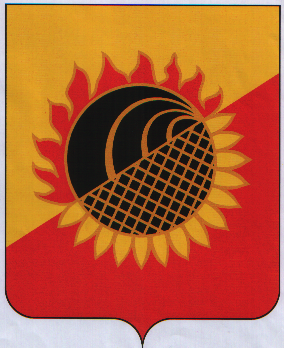 